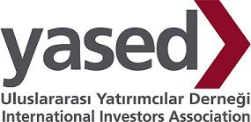 T.C. SANAYİ VE TEKNOLOJİ BAKANI SN. MUSTAFA VARANK KATILIMI İLE YASED UNITED TOPLANTI NOTU22 Mayıs 2020Katılımcılar:Katılımcı Sayısı: 150 Konuk Konuşmacı: T.C. Sanayi ve Teknoloji Bakanı Mustafa Varank Moderatörler: YASED Başkanı Ayşem Sargın, YASED Genel Sekreteri Serkan ValandovaKatılımcı YK Üyeleri: YASED Başkan Yardımcısı Hüseyin Gelis, YASED Yönetim Kurulu Üyeleri Colman Deegan, Osman Okyay, İsmail İhsan NecipoğluDeğerlendirilen Konular: Toplantı YASED Başkanı Sn. Ayşem Sargın’ın açılış konuşması ile başladı. Ardından söz alan Sanayi ve Teknoloji Bakanı Sn. Mustafa Varank konuşmasında şu noktalara değindi; Salgın ile küresel düzenin sorgulandığı bir döneme girdik. Bu zorlu süreçte Türkiye güçlü bir mücadele performansı sergiledi. Toplumun sağlığı ile ekonomisini de koruyacak adımlar attık. İstihdamda süreklilik için kısa çalışma ödeneği ile nakdi destek imkanları sunduk. Bu destekler sayesinde 5 milyar TL’nin üzerinde bir rakam emekçilerin hesaplarına yattı. Sosyal destek yardımları ile 5,5 milyon haneye biner TL nakit yardımı gerçekleştirildi. Kamu bankaları finansmana erişimde kaynaklarını seferber etti. Üretime devam etmesi gerekli olan fabrikaların çalışabilmelerini sağladık. Gıdadan sağlık ekipmanlarının teminine kadar hiçbir üründe arz sıkıntısı çekilmedi.Güçlü Ar-Ge ekosistemimiz sayesinde yoğun bakım solunum cihazı gibi bu dönemin en kritik ihtiyacını rekor sürede üretebildik. En temel önceliğimiz üretim cephesinde kalıcı bir büyümeyi yakalamak. Bunu yaparken rekabet gücümüzü ve yatırımları artıracak politikalara da odaklanıyoruz. Son iki haftada reel sektörden normalleşme yönünde olumlu sinyaller aldık. OSB’lerdeki elektrik tüketimleri Mayıs başından itibaren artmaya başladı. Otomotiv ana fabrikalarının tümü çalışıyor. Tekstil üreticileri kapasitelerini artırmaya başladı. Gıda, kimya, ilaç ve ambalaj sanayi daha yoğun çalışmaya başladı. Bu ay Tüketici Güven Endeksi’nde artış oldu. Bakanlık olarak hasarın boyutlarını minimuma indirmek ve bu dönemde ortaya çıkan fırsatları değerlendirmek istiyoruz. Salgında yeni bir dalga ile karşılaşılmaması için tedbirlere azami seviyede uyulması şart. Yeni normalin kodları güvenli üretim, güvenli ticaret, güvenli turizm gibi tanımlamalar üzerinden şekillenecek. Bu noktada, sanayide ülke ve ürün güvenliğini korumak adına bir adım attık. Türk Standardları Enstitüsü ile işbirliğinde normalleşme sürecinde sanayi tesislerinde alınması gereken önlemlere yönelik bir kılavuz hazırladık ve yayınladık. Bu tedbirleri yerine getirip Bakanlığa başvuruda bulunan firmalara Covid-19 Güvenli Üretim Kalitesi Belgesi verilecektir.Sanayi yoğun illerimizde çalışanlara özel Covid-19 testleri yapılmaya başlandı. Yeni dönemde tedarik zincirlerinin nasıl konumlanacağı da kritik bir diğer konu. Küresel şirketler üretimde tek bir merkeze bağlı kalmanın dezavantajını yaşayarak gördüler. Bu nedenle, önümüzdeki dönemde yeni merkezler ortaya çıkacak, güç dengeleri değişecek. Yeni dönemde Türkiye de dünyanın sayılı bölgesel tedarik ve inovasyon merkezlerinden biri olabilir. Önümüzde bu yönde değerlendirilmesi gereken bir fırsat var. YASED üyesi firmalar da birer elçi olarak Türkiye’nin bu yöndeki potansiyelini küresel merkezlerine anlatsınlar. Sağlanan desteklerde yerli ya da yabancı ayrımı yapmıyoruz. Türkiye’deki istihdama ve üretime katkı sunulduğu sürece her firma Bakanlık açısından yerli ve milli olarak değerlendirilmektedir. Üretimin yanında Ar-Ge Merkezlerinin de Türkiye’ye taşınmasını sağlayalım. Yurtiçindeki tedarikçilerden ve start-uplardan daha fazla yararlanalım. Dijitalleşme alanında sahip olunan kabiliyetlerin tedarikçilere de aktarılmasına destek olalım. Onlar için özel eğitim programları düzenleyin. Cumhurbaşkanlığı Yatırım Ofisi ile işbirliğinde ülkemizin Doğrudan Yabancı Yatırım Stratejisini yakında tamamlayıp sizlerle paylaşacağız. YASED’in hazırladığı Rekabet Analizi çalışması bu strateji dokümanı için iyi bir kaynak oldu. Toplantı, üyelerimizin sorunlarının YASED Yönetim Kurulu üyeleri tarafından Sayın Bakana yöneltilmesi ile devam etti. Avrupa Birliği ve Türkiye arası ilişkilerin salgın dönemi sonrasında da önem kazanacağını düşünüyoruz. Bugün AB için Türkiye ilk 10 üretim merkezinden biri iken, ilk 5’e girmesi için bir fırsat görüyoruz. Bu konudaki değerlendirmeleriniz ile mevcut yatırımların korunması yönündeki görüşleriniz nelerdir?Salgını bir fırsatçılık olarak görmek yerine bu zorlu dönemde tüm ülkeler ile dayanışma içerisinde hareket etmeye özen gösterdik. AB ile ilişkilerimizde bu yaklaşımımızın yansımalarını görebiliyoruz. Gümrük Birliği konusu da en öncelikli konularımızdan bir tanesi. Salgın dönemi sonrasında bu konuda pozitif gelişmeler beklenmekte. Müzakereler ciddi bir şekilde devam etmektedir. Mevcut yatırımların korunması ve onları ülkemizde tutmak için öngörülebilirliğin artırılması başta olmak üzere çalışmalarımızı sürdürmeye devam ediyoruz. Kısa çalışma ödeneğinin uygulanma şekli bile Türkiye’deki uluslararası yatırımcıları diğer ülkelerdekilere nazaran daha iyi bir konumda pozisyonladığı yönünde yorumlar aldık. Bu ve benzeri uygulamalar ile Türkiye yatırımcılar için güvenli bir liman olmaya devam edecektir. Çalışmalarımız bu yönde devam edecek. YOİKK çalışmaları da bu açıdan çok önemli. Ayrıca mevcut yatırımcıların Ar-Ge Merkezlerini de Türkiye’ye getirmelerini önemsiyoruz. Bu yöndeki stratejiler üzerine ortaklaşa çalışmalarımıza devam edeceğiz. Dijitalleşmenin tüm sektörlerde ve kamu ile özel kurumlarda uyumlu bir şekilde kullanımını sağlayacak ne gibi çalışmalar yürütülmektedir?Salgının öğretilerinden biri de dijitalleşmeye ne kadar yatkın olduğumuz ve ne kadar bu süreçlere adapte olabildiğimizi göstermesi oldu. Bu çerçevede, Bakanlığımız özel sektör ayağında Cumhurbaşkanlığı Dijital Dönüşüm Ofisi ise kamu ayağında olmak üzere Türkiye’nin dijitalleşme stratejisini birlikte geliştiriyoruz. Diğer Bakanlıklarımız ile koordinasyonda da çeşitli platformlarda bu stratejinin uygulanabilirliği yönünde çalışmaları yürütüyoruz. Özellikle KOBİ ve kullanıcı seviyesinde dijital uygulamaların yaygınlaştırılması gerekliliğinin farkındayız. Türkiye’nin bu alandaki inovasyon çalışmalarını küresel pazarlara ihraç edebilecek seviyeye getirebiliriz. Uluslararası yatırımcıların Ar-Ge Merkezlerini Türkiye’ye getirmeleri bu alan için de önemli. Bunu sağlamak için önümüzdeki dönemde özellikle altyapının hızlı bir şekilde geliştirilmesi için ciddi adımlar gerektiğinin farkındayız ve bu yönde çalışmalarımız sürdürülmekte. Tedarik zincirlerinin Türkiye’ye daha fazla kaymasını sağladığımız takdirde de inovasyon çalışmalarının daha hızlı ilerleyeceğini düşünüyoruz. Sanayinin ihtiyaç duyduğu nitelikli işgücünün gelişimine ve yeni teknolojilerin gelişimine katkıda bulunan girişimcilerin desteklenmesine yönelik sanayi-özel sektör işbirliğini artırıcı ortak projeler geliştirme hususunu nasıl değerlendiriyorsunuz? Mevcut çalışmalarınıza YASED üyesi firmalar olarak bizler nasıl katkı sağlayabiliriz? Salgın öncesinde sanayi-üniversite işbirliğini artırıcı çalışmaları başlatmıştık. Sanayi Doktora Programları gibi işgücünün niteliğini artıracak, Uluslararası Lider Araştırmacılar Programı gibi yurtdışından özellikle kritik teknoloji geliştirme projelerinde çalışan araştırmacıları ülkemize geri çekmek gibi politikaları hayata geçirmiştik. Özel sektörün rekabetçiliğini sürdürebilmesi için verimlilik, katma değerli üretim ve inovasyon ile Ar-Ge’ye yatırım başlıca gereklilikler. Bunları da nitelikli işgücü geliştirerek sağlamalarına destek olmaya devam edeceğiz. TÜBİTAK çatısı altında geliştirilen teknoloji geliştirme platformları ile SAYEM programları uygulamaları da bu çalışmalarımıza destek olmakta ve ilgili tüm taraflara beraber çalışma kültürünü aşılamakta. Teknoloji odaklı girişimciliğin ne kadar faydalı olduğuna dair farkındalığın da artırılması lazım.Bakanlığınız öncülüğünde başlatılan Teknoloji Odaklı Sanayi Hamlesi gibi Türkiye’nin önümüzdeki dönemde küresel tedarik zincirinden daha fazla pay alabilmesini sağlayacak ilave adımlar var mıdır? Sanayimizi güçlendirmek için yapılması gerekenler nelerdir?Söz konusu hamle programı ile makine sektöründe başlayan destek mekanizmasını önümüzdeki dönemde diğer sektörlere de uygulamaya başlamayı planlıyoruz. Bu programa ek olarak, küresel tedarik zincirinde etkin, know-howları ile oldukça güçlü fakat yeni nesile aktarım yapmayan firmaların bilgi, tecrübe ve müşteri portföyleri ile birlikte Türkiye’ye gelerek üretimlerine ülkemizde de devam etmelerini sağlamanın yollarını arıyoruz. Bu çalışmaları Teknoloji Odaklı Sanayi Hamlesi kapsamında da değerlendirmeyi düşünüyoruz. Sivil toplum kuruluşları ile yaptığımız işbirlikleri ve onlardan gelen talepler doğrultusunda sanayimizi güçlendirmek adına attığımız adımlara da devam ediyor olacağız. Sizlerin görüş ve önerilerine çok önem veriyoruz. Yatırım teşvik programlarımızın ülkemizi küresel tedarik merkezi haline getirmesi yönünde geliştirilmeleri için de bir çalışma başlattık. Hazine ve Maliye Bakanlığı işbirliğinde bu konuda çalışıyoruz. 